Offene Aufgabe: Tablet - Beschreibung

Bitte beschreiben Sie das Tablet Surface Go mit Hilfe der Wortwolke und der Abbildungen mit eigenen Worten: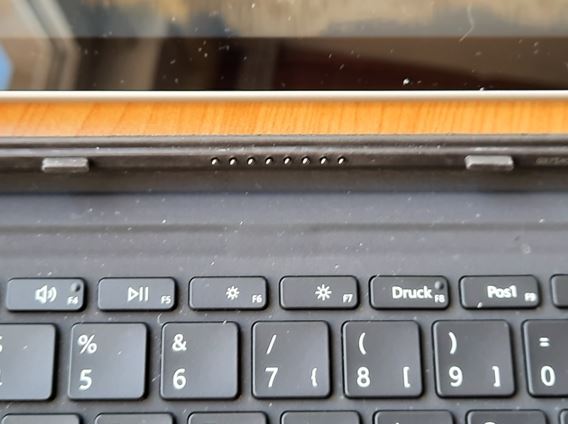 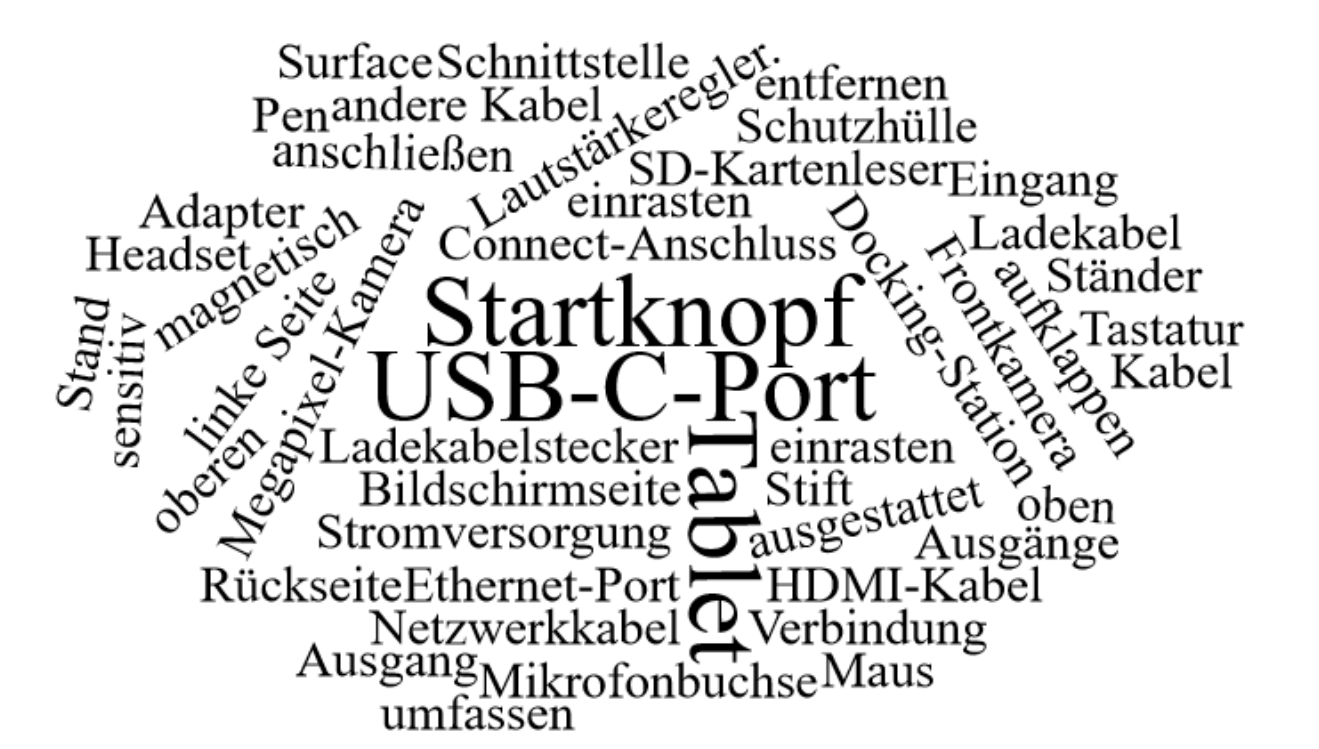 ______________________________________________
______________________________________________
______________________________________________
______________________________________________
______________________________________________
______________________________________________
______________________________________________
______________________________________________
______________________________________________
______________________________________________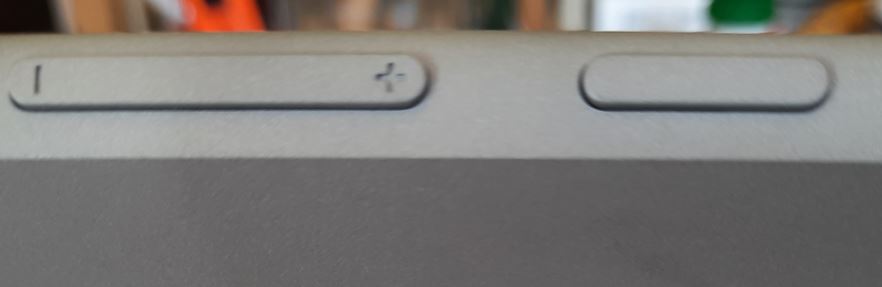 
_______________________________________________________
_______________________________________________________
_______________________________________________________
_______________________________________________________
_______________________________________________________
_______________________________________________________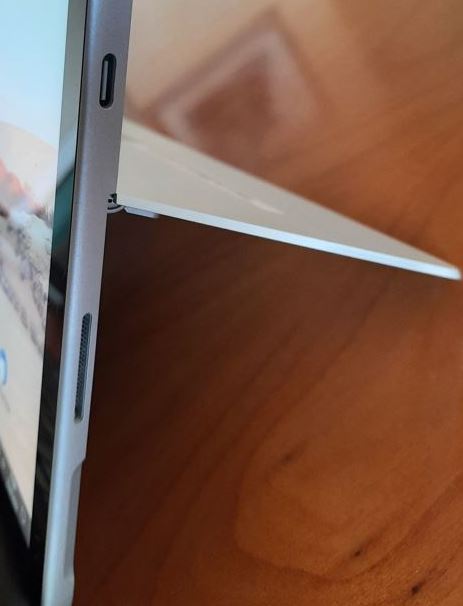 _____________________________________________________
_____________________________________________________
_____________________________________________________
_____________________________________________________
_____________________________________________________
_____________________________________________________
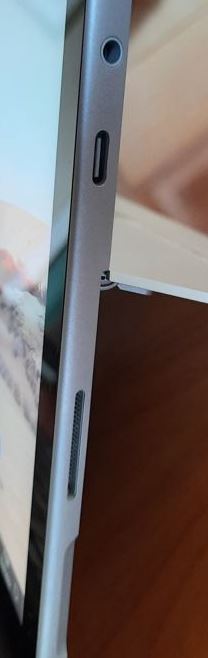 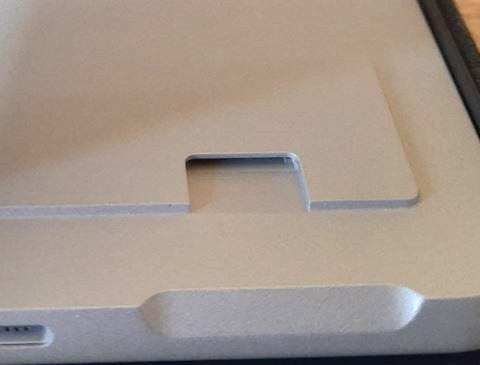 ____________________________________________
____________________________________________
____________________________________________
____________________________________________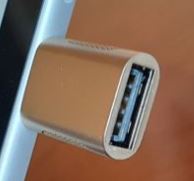 ____________________________________________
____________________________________________
____________________________________________
____________________________________________
____________________________________________
____________________________________________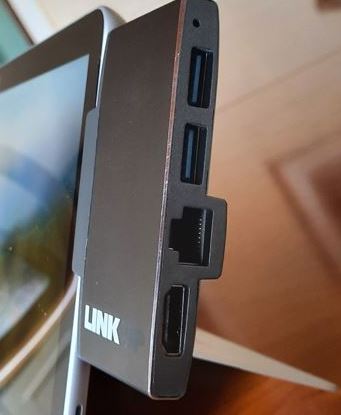 ____________________________________________
____________________________________________
____________________________________________
____________________________________________
____________________________________________
____________________________________________
____________________________________________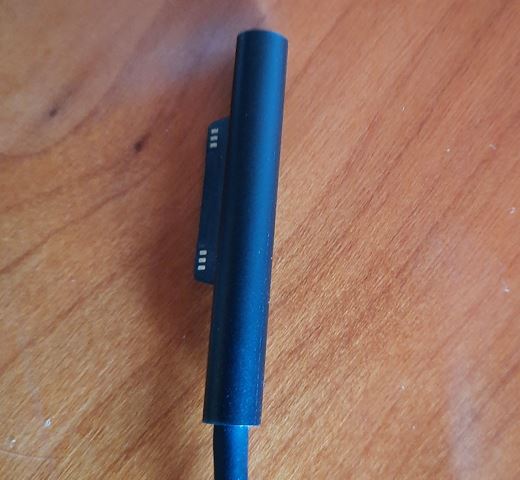 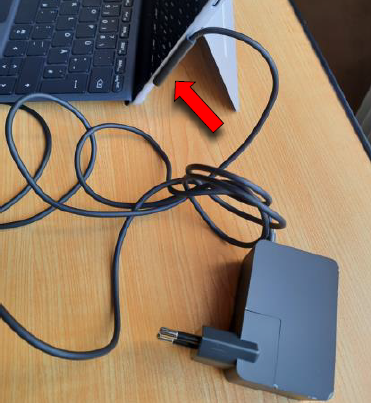 ____________________________________________
____________________________________________
____________________________________________
____________________________________________
____________________________________________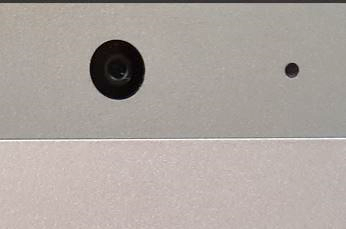 ____________________________________________
____________________________________________
____________________________________________
____________________________________________
____________________________________________
____________________________________________